บันทึกข้อความ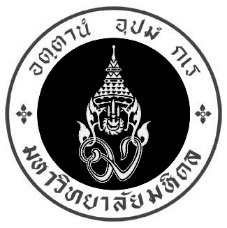 ส่วนงาน  ................................. คณะวิทยาศาสตร์  มหาวิทยาลัยมหิดล   โทร.  ที่   ศธ 0517.09......../ 					         	วันที่             เรื่อง   ขอส่งเอกสารโครงการวิจัยเพื่อขอคำรับรองจริยธรรมการวิจัยในคนเรียน     คณบดี (ผ่านรองคณบดีฝ่ายวิจัย)	ด้วย ................................................................. สังกัด ......................................................... มีความประสงค์ดำเนินโครงการวิจัยเรื่อง .”..............................................................................................................................”	ในการนี้ จึงใคร่ขอส่งเอกสารโครงการวิจัยเพื่อขอคำรับรองจริยธรรมการวิจัยในคนจากคณะกรรมการจริยธรรมการวิจัยในคน มหาวิทยาลัยมหิดล ดังเอกสารที่แนบมาพร้อมนี้	จึงเรียนมาเพื่อโปรดพิจารณาและดำเนินการต่อไปด้วย  จักเป็นพระคุณยิ่ง							(....................................................................)							              หัวหน้าโครงการวิจัย							(.....................................................................)							         หัวหน้าภาควิชา........................